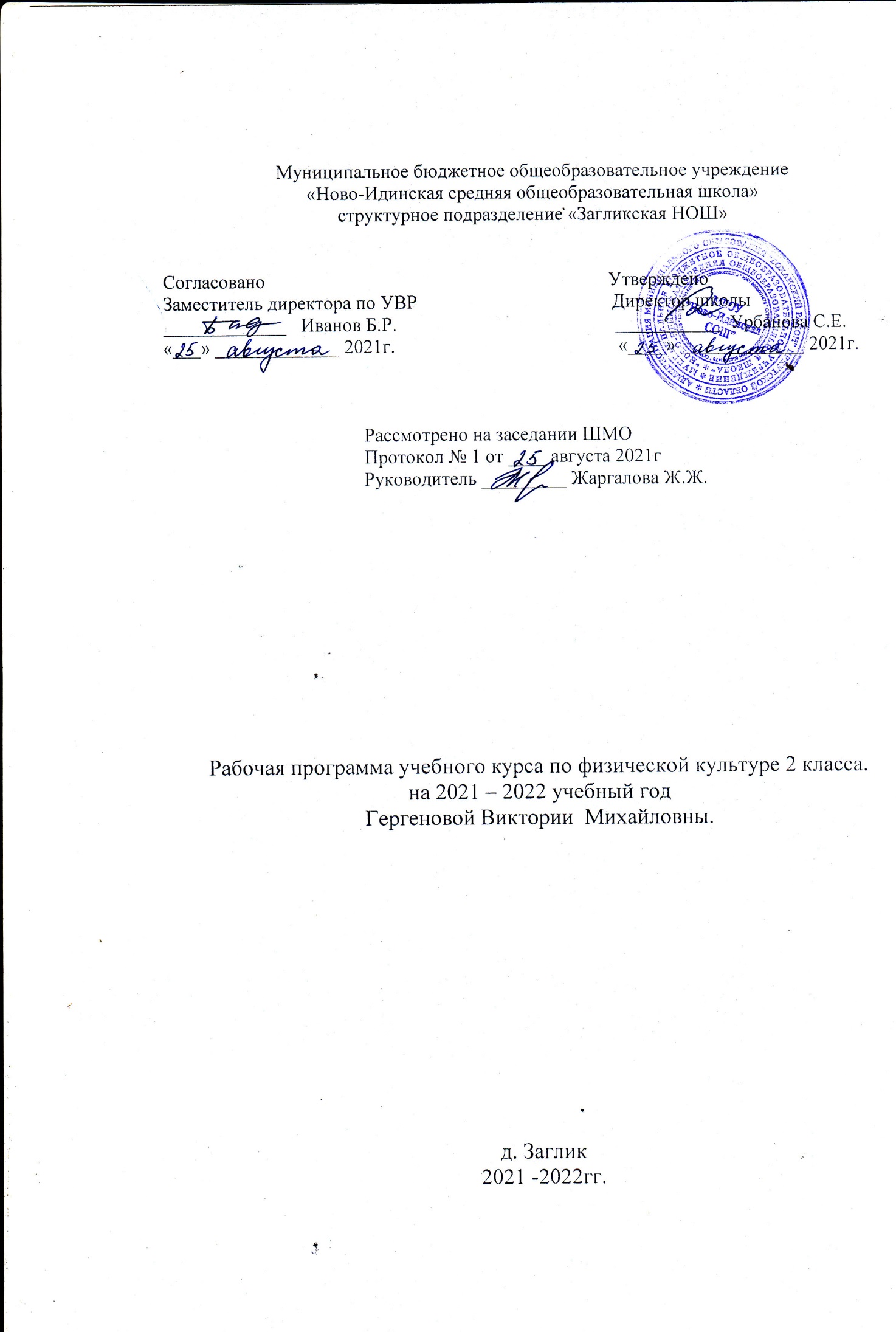 Рабочая программа по физической культуре для начальных классов общеобразовательной школы составлена  на основе Федерального государственного образовательного стандарта начального общего образования, авторской программы В. И. Лях «Физическая культура».Планируемые предметные результаты освоения учебного предмета, курса.По окончании начальной школы учащиеся должны уметь:планировать занятия физическими упражнениями в режиме дня, использовать средства физической культуры в проведении своего отдыха и досуга;излагать факты истории развития физической культуры, характеризовать ее роль и значение в жизни человека;использовать физическую культуры как средство укрепления здоровья, физического развития и физической подготовленности человека;измерять (познавать) индивидуальные показатели физического развития (длины и массы тела) и развития основных физических качеств;оказывать посильную помощь и моральную поддержку сверстникам при выполнении учебных заданий, проявлять доброжелательное и уважительное отношение при объяснении ошибок и способов их устранения;организовывать и проводить со сверстниками подвижные игры и элементарные соревнования, осуществлять их объективное судейство;соблюдать требования техники безопасности к местам проведения занятий физической культурой;организовывать и проводить занятий физической культурой с разной целевой направленностью, подбирать для них физические упражнения и выполнять их с заданной дозировкой нагрузки;характеризовать физическую нагрузку по показателю частоты пульса;выполнять простейшие акробатические и гимнастические комбинации на высоком качественном уровне;выполнять технические действия из базовых видов спорта, применять их в игровой и соревновательной деятельности;выполнять жизненно важные двигательные навыки и умения различными способами, в различных условиях.Содержание учебного предмета, курса.Знания о физической культуреИстория развития физической культуры в России в XVII – XIX вв., ее роль и значение для подготовки солдат русской армии. Физическая подготовка и ее связь с развитием систем дыхания и кровообращения. Характеристика основных способов регулирования физической нагрузки: по скорости и продолжительности выполнения упражнения, изменению величины отягощения. Правила предупреждения травматизма во время занятий физическими упражнениями. Закаливание организма (воздушные и солнечные ванны, купание в естественных водоемах).Способы физкультурной деятельностиПростейшие наблюдения за своим физическим развитием и физической подготовкой. Определение нагрузки во время выполнения утренней гимнастики по показателям частоты сердечных сокращений. Составление акробатических и гимнастических комбинаций из разученных упражнений. Проведение игр в футбол и баскетбол по упрощенным правилам. Оказание доврачебной помощи при легких ушибах, царапинах и ссадинах, потертостях.Физическое совершенствованиеГимнастика с основами акробатики Акробатические упражнения: акробатические комбинации, например: мост из положения лежа на спине, опуститься в исходное положение, переворот в положение лежа на животе с опорой на руки, прыжком в упор присев; кувырок вперед в упор присев, кувырок назад в упор присев, из упора присев кувырок вперед до исходного положения, кувырок назад до упора на коленях с опорой на руки, прыжком переход в упор присев, кувырок вперед.Гимнастические упражнения прикладного характера: опорный прыжок через гимнастического козла — с небольшого разбега толчком о гимнастический мостик прыжок в упор стоя на коленях, переход в упор присев и соскок вперед; из виса стоя присев толчком двумя ногами перемах, согнув ноги в вис сзади согнувшись, опускание назад в вис стоя и обратное движение через вис сзади согнувшись со сходом «вперед ноги».Легкая атлетикаПрыжки в высоту с разбега способом «перешагивание».Низкий старт.Стартовое ускорение.Финиширование.Подвижные игрыНа материале раздела «Гимнастика с основами акробатики»:задания на координацию движений типа: «Веселые задачи», «Запрещенное движение» (с напряжением и расслаблением мышц звеньев тела).На материале раздела «Легкая атлетика»: «Подвижная цель».На материале раздела «Лыжные гонки»: «Куда укатишься за два шага».На материале раздела «Плавание»: «Торпеды», «Гонка лодок», «Гонка мячей», «Паровая машина», «Водолазы», «Гонка катеров».На материале спортивных игр:Футбол: эстафеты с ведением мяча, с передачей мяча партнеру, игра в футбол по упрощенным правилам («Мини-футбол»). Баскетбол: бросок мяча двумя руками от груди после ведения и остановки; прыжок с двух шагов; эстафеты с ведением мяча и бросками его в корзину, игра в баскетбол по упрощенным правилам («Мини-баскетбол»). Волейбол: передача мяча через сетку (передача двумя руками сверху, кулаком снизу); передача мяча с собственным подбрасыванием на месте после небольших перемещений вправо, вперед, в парах на месте и в движении правым (левым) боком, игра в «Пионербол».Тематическое планирование №Тема. Раздел.Тема. Раздел.Кол-во часовКол-во часовЛегкая атлетика (11 ч)Легкая атлетика (11 ч)Легкая атлетика (11 ч)Легкая атлетика (11 ч)Легкая атлетика (11 ч)Ходьба и бег (5 ч)Ходьба и бег (5 ч)Ходьба и бег (5 ч)Ходьба и бег (5 ч)Ходьба и бег (5 ч)1 - 21 - 2Разновидность ходьбы. Ходьба по разметкам. Бег с ускорение (20м). Игра «Пятнашки». Инструктаж по ТБ.Разновидность ходьбы. Ходьба по разметкам. Бег с ускорение (20м). Игра «Пятнашки». Инструктаж по ТБ.23 – 43 – 4Ходьба по разметкам. Бег с ускорением (30 м)  Игра «Пустое место». Челночный бегХодьба по разметкам. Бег с ускорением (30 м)  Игра «Пустое место». Челночный бег255Разновидности ходьбы. Бег с ускорением (60 м). Игра «Вызов номеров» ОРУ. Развитие скоростных и координационных способностей.Разновидности ходьбы. Бег с ускорением (60 м). Игра «Вызов номеров» ОРУ. Развитие скоростных и координационных способностей.1Прыжки (3 ч)Прыжки (3 ч)66Прыжки с поворотом на 1800. Прыжок с места. ОРУ. Игра «К своим флажкам». Эстафеты. Челночный бег.Прыжки с поворотом на 1800. Прыжок с места. ОРУ. Игра «К своим флажкам». Эстафеты. Челночный бег.177Прыжок в длину с разбега в 3 – 5 шагов. ОРУ. Игра «К своим флажкам». Эстафеты. Челночный бег.Прыжок в длину с разбега в 3 – 5 шагов. ОРУ. Игра «К своим флажкам». Эстафеты. Челночный бег.188Прыжок с высоты ( до 40 см). ОРУ. Игра «Прыгающие воробушки» Эстафеты Челночный бег.Прыжок с высоты ( до 40 см). ОРУ. Игра «Прыгающие воробушки» Эстафеты Челночный бег.1Метание (3 ч)Метание (3 ч)9 – 10 9 – 10 Метание малого мяча в горизонтальную цель (2х2 м) с расстояния 4 – 5 м. ОРУ. Эстафета. Игра «Защита укрепления»Метание малого мяча в горизонтальную цель (2х2 м) с расстояния 4 – 5 м. ОРУ. Эстафета. Игра «Защита укрепления»21111Метание малого мяча в горизонтальную и вертикальную цель (2х2м) с расстояния 4 – 5 м. Метание набивного мяча. ОРУ. Эстафеты. Метание малого мяча в горизонтальную и вертикальную цель (2х2м) с расстояния 4 – 5 м. Метание набивного мяча. ОРУ. Эстафеты. 1Кроссовая подготовка. Бег по пересечённой местности ( 14 ч)Кроссовая подготовка. Бег по пересечённой местности ( 14 ч)12 – 13 12 – 13 Равномерный бег (3 мин). ОРУ. Чередование ходьбы и бега (бег – 50 м, ходьба – 100 м). Игра «Третий лишний»Равномерный бег (3 мин). ОРУ. Чередование ходьбы и бега (бег – 50 м, ходьба – 100 м). Игра «Третий лишний»21414Равномерный бег (4 мин). Чередование ходьбы и бега (бег – 50 м, ходьба – 100 м). Игра «Третий лишний»Равномерный бег (4 мин). Чередование ходьбы и бега (бег – 50 м, ходьба – 100 м). Игра «Третий лишний»11515Равномерный бег (4 мин). Чередование ходьбы и бега (бег – 60 м, ходьба – 90 м). Преодоление малых препятствий. ОРУ.  Игра «Пятнашки»Равномерный бег (4 мин). Чередование ходьбы и бега (бег – 60 м, ходьба – 90 м). Преодоление малых препятствий. ОРУ.  Игра «Пятнашки»116 – 17 16 – 17 Равномерный бег (5 мин). Чередование ходьбы и бега (бег – 60 м, ходьба – 90 м). Преодоление малых препятствий. ОРУ.  Игра «Пустое место»Равномерный бег (5 мин). Чередование ходьбы и бега (бег – 60 м, ходьба – 90 м). Преодоление малых препятствий. ОРУ.  Игра «Пустое место»218 - 1918 - 19Равномерный бег (6 мин). Чередование ходьбы и бега (бег – 60 м, ходьба – 90 м). Преодоление малых препятствий. ОРУ.  Игра «Салки выручкой».Равномерный бег (6 мин). Чередование ходьбы и бега (бег – 60 м, ходьба – 90 м). Преодоление малых препятствий. ОРУ.  Игра «Салки выручкой».220 - 2120 - 21Равномерный бег (7 мин). Чередование ходьбы и бега (бег – 60 м, ходьба – 90 м). Преодоление малых препятствий. ОРУ.  Игра «Рыбаки и рыбки.».Равномерный бег (7 мин). Чередование ходьбы и бега (бег – 60 м, ходьба – 90 м). Преодоление малых препятствий. ОРУ.  Игра «Рыбаки и рыбки.».222 - 2322 - 23Равномерный бег (8 мин). Чередование ходьбы и бега (бег – 60 м, ходьба – 90 м). Преодоление малых препятствий. ОРУ.  Игра «День и ночь».Равномерный бег (8 мин). Чередование ходьбы и бега (бег – 60 м, ходьба – 90 м). Преодоление малых препятствий. ОРУ.  Игра «День и ночь».224 - 2524 - 25Равномерный бег (9 мин). Чередование ходьбы и бега (бег – 70 м, ходьба – 80 м). Преодоление малых препятствий. ОРУ.  Игра «Команда быстроногих».Равномерный бег (9 мин). Чередование ходьбы и бега (бег – 70 м, ходьба – 80 м). Преодоление малых препятствий. ОРУ.  Игра «Команда быстроногих».2Гимнастика.  (18 ч)Гимнастика.  (18 ч)Акробатика (6 ч)Акробатика (6 ч)2626Размыкание и смыкание приставными шагами. Кувырок вперёд, стойка на лопатках, согнув ноги. Кувырок в сторону. ОРУ. Игра «Запрещённое движение». Инструктаж по ТБ.Размыкание и смыкание приставными шагами. Кувырок вперёд, стойка на лопатках, согнув ноги. Кувырок в сторону. ОРУ. Игра «Запрещённое движение». Инструктаж по ТБ.12727Размыкание и смыкание приставными шагами. Кувырок вперёд, стойка на лопатках, согнув ноги. Кувырок в сторону. ОРУ. Игра «Запрещённое движение». Название гимнастических снарядовРазмыкание и смыкание приставными шагами. Кувырок вперёд, стойка на лопатках, согнув ноги. Кувырок в сторону. ОРУ. Игра «Запрещённое движение». Название гимнастических снарядов12828Размыкание и смыкание приставными шагами. Кувырок вперёд, стойка на лопатках, согнув ноги. Кувырок в сторону. ОРУ. Игра «Фигуры». Размыкание и смыкание приставными шагами. Кувырок вперёд, стойка на лопатках, согнув ноги. Кувырок в сторону. ОРУ. Игра «Фигуры». 12929Перестроение из колонны по одному в колонну по два. Из стойки на лопатках, согнув ноги, перекат вперёд в упор присев. ОРУ. Игра «Фигуры».Перестроение из колонны по одному в колонну по два. Из стойки на лопатках, согнув ноги, перекат вперёд в упор присев. ОРУ. Игра «Фигуры».130 – 31 30 – 31 Перестроение из колонны по одному в колонну по два. Из стойки на лопатках, согнув ноги, перекат вперёд в упор присев. ОРУ. Игра «Светофор».Перестроение из колонны по одному в колонну по два. Из стойки на лопатках, согнув ноги, перекат вперёд в упор присев. ОРУ. Игра «Светофор».2Висы. Строевые упражнения (6 ч)Висы. Строевые упражнения (6 ч)32 – 33 32 – 33 Передвижение в колонне по одному по указанным ориентирам. Вис стоя и лежа. ОРУ с гимнастической палкой. Игра «Змейка»Передвижение в колонне по одному по указанным ориентирам. Вис стоя и лежа. ОРУ с гимнастической палкой. Игра «Змейка»23434Передвижение в колонне по одному по указанным ориентирам. Вис стоя и лежа. ОРУ с гимнастической палкой. Игра «Слушай сигнал»Передвижение в колонне по одному по указанным ориентирам. Вис стоя и лежа. ОРУ с гимнастической палкой. Игра «Слушай сигнал»13535Выполнение команды «На два (четыре) шага разомкнись!». В висе спиной к гимнастической скамейке поднимание согнутых и прямых ног. Вис на согнутых руках. ОРУ с предметами. Игра «Слушай сигнал»Выполнение команды «На два (четыре) шага разомкнись!». В висе спиной к гимнастической скамейке поднимание согнутых и прямых ног. Вис на согнутых руках. ОРУ с предметами. Игра «Слушай сигнал»136 – 37 36 – 37 Выполнение команды «На два (четыре) шага разомкнись!». В висе спиной к гимнастической скамейке поднимание согнутых и прямых ног. Вис на согнутых руках. Подтягивания в висе. ОРУ с предметами. Игра «Ветер, дождь, гром, молния»Выполнение команды «На два (четыре) шага разомкнись!». В висе спиной к гимнастической скамейке поднимание согнутых и прямых ног. Вис на согнутых руках. Подтягивания в висе. ОРУ с предметами. Игра «Ветер, дождь, гром, молния»2Опорный прыжок, лазание (6 ч)Опорный прыжок, лазание (6 ч)3838ОРУ в движении. Лазание по наклонной скамейке в упоре присев, в упоре стоя на коленях. Игра «Иголочка и ниточка».ОРУ в движении. Лазание по наклонной скамейке в упоре присев, в упоре стоя на коленях. Игра «Иголочка и ниточка».13939ОРУ в движении. Лазание по наклонной скамейке в упоре присев, в упоре стоя на коленях и лёжа на животе.. Игра «Иголочка и ниточка».ОРУ в движении. Лазание по наклонной скамейке в упоре присев, в упоре стоя на коленях и лёжа на животе.. Игра «Иголочка и ниточка».14040ОРУ в движении. Лазание по наклонной скамейке в упоре присев, в упоре стоя на коленях и лёжа на животе.. Игра «Кто приходил?»ОРУ в движении. Лазание по наклонной скамейке в упоре присев, в упоре стоя на коленях и лёжа на животе.. Игра «Кто приходил?»14141Перешагивание через набивные мячи. Стойка на двух ногах и одной ноге на бревне. ОРУ в движении. Лазание по гимнастической стенке с одновременным перехватом и перестановкой рук. Игра «Кто приходил?»Перешагивание через набивные мячи. Стойка на двух ногах и одной ноге на бревне. ОРУ в движении. Лазание по гимнастической стенке с одновременным перехватом и перестановкой рук. Игра «Кто приходил?»142 – 43 42 – 43 Перешагивание через набивные мячи. Стойка на двух ногах и одной ноге на бревне. ОРУ в движении. Лазание по гимнастической стенке с одновременным перехватом и перестановкой рук. Игра «Слушай сигнал»Перешагивание через набивные мячи. Стойка на двух ногах и одной ноге на бревне. ОРУ в движении. Лазание по гимнастической стенке с одновременным перехватом и перестановкой рук. Игра «Слушай сигнал»2Подвижные игры (18 ч)Подвижные игры (18 ч)44 – 45 44 – 45 ОРУ. Игра «К своим флажкам», «Два мороза». Эстафеты.ОРУ. Игра «К своим флажкам», «Два мороза». Эстафеты.246 – 47 46 – 47 ОРУ. Игра «Прыгуны и пятнашки», «Невод». Эстафеты.ОРУ. Игра «Прыгуны и пятнашки», «Невод». Эстафеты.248 – 49 48 – 49 ОРУ. Игра «Гуси - лебеди», «Посадка картошки». Эстафеты.ОРУ. Игра «Гуси - лебеди», «Посадка картошки». Эстафеты.250 – 51 50 – 51 ОРУ. Игра «Прыжки по полоскам», «Попади в мяч». Эстафеты.ОРУ. Игра «Прыжки по полоскам», «Попади в мяч». Эстафеты.252 – 53 52 – 53 ОРУ. Игра «Верёвочка под ногами», «Вызов номера». Эстафеты.ОРУ. Игра «Верёвочка под ногами», «Вызов номера». Эстафеты.254 - 5554 - 55ОРУ. Игра «Западня», «Конники - спортсмены». Эстафеты.ОРУ. Игра «Западня», «Конники - спортсмены». Эстафеты.256 – 57 56 – 57 ОРУ. Игра «Птица в клетке», «Салки на одной ноге». Эстафеты.ОРУ. Игра «Птица в клетке», «Салки на одной ноге». Эстафеты.258 58 ОРУ. Игра «Прыгающие воробушки», «Зайцы в огороде». Эстафеты.ОРУ. Игра «Прыгающие воробушки», «Зайцы в огороде». Эстафеты.15959ОРУ. Игра «Птица в клетке», «Салки на одной ноге». Эстафеты.ОРУ. Игра «Птица в клетке», «Салки на одной ноге». Эстафеты.160 – 61 60 – 61 ОРУ. Игра «Лисы и куры», «Точный расчёт». Эстафеты.ОРУ. Игра «Лисы и куры», «Точный расчёт». Эстафеты.2Подвижные игры на основе баскетбола (24 ч)Подвижные игры на основе баскетбола (24 ч)6262Ловля и передача мяча в движении. Броски в цель (мишень). ОРУ. Игра «Попади в обруч»Ловля и передача мяча в движении. Броски в цель (мишень). ОРУ. Игра «Попади в обруч»163 – 66 63 – 66 Ловля и передача мяча в движении. Ведение мяча. Броски в цель (мишень). ОРУ. Игра «Попади в обруч»Ловля и передача мяча в движении. Ведение мяча. Броски в цель (мишень). ОРУ. Игра «Попади в обруч»467 - 6867 - 68Ловля и передача мяча в движении. Ведение на месте. Броски в цель (мишень). ОРУ. Игра «Передал - садись»Ловля и передача мяча в движении. Ведение на месте. Броски в цель (мишень). ОРУ. Игра «Передал - садись»269 – 70 69 – 70 Ловля и передача мяча в движении. Ведение на месте. Броски в цель (щит). ОРУ. Игра «Мяч среднему»Ловля и передача мяча в движении. Ведение на месте. Броски в цель (щит). ОРУ. Игра «Мяч среднему»27171Ловля и передача мяча в движении. Ведение  на месте. Броски в цель (щит). ОРУ. Игра «Мяч соседу»Ловля и передача мяча в движении. Ведение  на месте. Броски в цель (щит). ОРУ. Игра «Мяч соседу»172 – 73 72 – 73 Ловля и передача мяча в движении. Ведение на месте правой (левой) рукой. Броски в цель (кольцо). ОРУ. Игра «Мяч соседу»Ловля и передача мяча в движении. Ведение на месте правой (левой) рукой. Броски в цель (кольцо). ОРУ. Игра «Мяч соседу»274 – 75 74 – 75 Ловля и передача мяча в движении. Ведение на месте правой (левой) рукой. Броски в цель (кольцо). ОРУ. Игра «Передача мяча в колоннах». Эстафеты.Ловля и передача мяча в движении. Ведение на месте правой (левой) рукой. Броски в цель (кольцо). ОРУ. Игра «Передача мяча в колоннах». Эстафеты.276 – 77 76 – 77 Ловля и передача мяча в движении. Ведение на месте правой (левой) рукой. Броски в цель (кольцо, щит, мишень). ОРУ. Игра в мини - баскетбол.. Эстафеты.Ловля и передача мяча в движении. Ведение на месте правой (левой) рукой. Броски в цель (кольцо, щит, мишень). ОРУ. Игра в мини - баскетбол.. Эстафеты.27878Ловля и передача мяча в движении. Ведение на месте правой (левой) рукой. Броски в цель (кольцо, щит, мишень). ОРУ. Игра «Мяч в корзину». Эстафеты. Игра в мини – баскетбол.Ловля и передача мяча в движении. Ведение на месте правой (левой) рукой. Броски в цель (кольцо, щит, мишень). ОРУ. Игра «Мяч в корзину». Эстафеты. Игра в мини – баскетбол.17979Ловля и передача мяча в движении. Ведение на месте правой (левой) рукой. Броски в цель (кольцо, щит, мишень). ОРУ. Игра «Мяч в корзину».  Игра в мини – баскетбол.Ловля и передача мяча в движении. Ведение на месте правой (левой) рукой. Броски в цель (кольцо, щит, мишень). ОРУ. Игра «Мяч в корзину».  Игра в мини – баскетбол.180 – 81  80 – 81  Ловля и передача мяча в движении. Ведение на месте правой (левой) рукой в движении. Броски в цель (кольцо, щит, мишень). ОРУ. Игра «Мяч в корзину».  Ловля и передача мяча в движении. Ведение на месте правой (левой) рукой в движении. Броски в цель (кольцо, щит, мишень). ОРУ. Игра «Мяч в корзину».  282 – 83 82 – 83 Ловля и передача мяча в движении. Ведение на месте правой (левой) рукой в движении. Броски в цель (кольцо, щит, мишень). ОРУ. Игра «Школа мяча».  Ловля и передача мяча в движении. Ведение на месте правой (левой) рукой в движении. Броски в цель (кольцо, щит, мишень). ОРУ. Игра «Школа мяча».  284 – 8584 – 85Ловля и передача мяча в движении. Ведение на месте правой (левой) рукой в движении. Броски в цель (кольцо, щит, мишень). ОРУ. Игра «Гонка мячей по кругу».  Ловля и передача мяча в движении. Ведение на месте правой (левой) рукой в движении. Броски в цель (кольцо, щит, мишень). ОРУ. Игра «Гонка мячей по кругу».  2Кроссовая подготовка. Бег по пересечённой местности (7 ч)Кроссовая подготовка. Бег по пересечённой местности (7 ч)8686Равномерный бег (3 мин). ОРУ. Чередование ходьбы и бега (бег – 50 м, ходьба – 100 м). Преодоление малых препятствий. ОРУ. Игра «Третий лишний»Равномерный бег (3 мин). ОРУ. Чередование ходьбы и бега (бег – 50 м, ходьба – 100 м). Преодоление малых препятствий. ОРУ. Игра «Третий лишний»18787Равномерный бег (4 мин). ОРУ. Чередование ходьбы и бега (бег – 50 м, ходьба – 100 м). Преодоление малых препятствий. ОРУ. Игра «Третий лишний»Равномерный бег (4 мин). ОРУ. Чередование ходьбы и бега (бег – 50 м, ходьба – 100 м). Преодоление малых препятствий. ОРУ. Игра «Третий лишний»188 – 89 88 – 89 Равномерный бег (5 – 6  мин). ОРУ. Чередование ходьбы и бега (бег – 50 м, ходьба – 100 м). Преодоление малых препятствий. ОРУ. Игра «Пятнашки»Равномерный бег (5 – 6  мин). ОРУ. Чередование ходьбы и бега (бег – 50 м, ходьба – 100 м). Преодоление малых препятствий. ОРУ. Игра «Пятнашки»290 – 91 90 – 91 Равномерный бег (7 – 8 мин). ОРУ. Чередование ходьбы и бега (бег – 60 м, ходьба – 90 м). Преодоление малых препятствий. ОРУ. Игра «Два мороза»Равномерный бег (7 – 8 мин). ОРУ. Чередование ходьбы и бега (бег – 60 м, ходьба – 90 м). Преодоление малых препятствий. ОРУ. Игра «Два мороза»29292Равномерный бег (4 мин). ОРУ. Чередование ходьбы и бега (бег – 70 м, ходьба – 80 м). Преодоление малых препятствий. ОРУ. Игра «Вызов номеров»Равномерный бег (4 мин). ОРУ. Чередование ходьбы и бега (бег – 70 м, ходьба – 80 м). Преодоление малых препятствий. ОРУ. Игра «Вызов номеров»1Лёгкая атлетика (10 ч)Лёгкая атлетика (10 ч)Ходьба и бег (4 ч)Ходьба и бег (4 ч)93 – 9493 – 94Разновидности ходьбы. Ходьба с преодоленим препятствий. Бег с ускорением (30 м). Игра «Команда быстроногих». ОРУ. Челночный бег. Разновидности ходьбы. Ходьба с преодоленим препятствий. Бег с ускорением (30 м). Игра «Команда быстроногих». ОРУ. Челночный бег. 295 – 9695 – 96Разновидности ходьбы. Ходьба по разметкам. Бег с ускорением (30 м). Игра «Вызов номера». ОРУ. Челночный бег.Разновидности ходьбы. Ходьба по разметкам. Бег с ускорением (30 м). Игра «Вызов номера». ОРУ. Челночный бег.2Прыжки (3 ч)Прыжки (3 ч)9797Прыжки с поворотом на 1800. Прыжок с места. ОРУ. Игра «Волк во рву». Эстафеты. Челночный бег.Прыжки с поворотом на 1800. Прыжок с места. ОРУ. Игра «Волк во рву». Эстафеты. Челночный бег.19898Прыжок в длину с разбега в 3 – 5 шагов. Прыжок в высоту с разбега в 4 – 5 шагов. ОРУ. Игра «Удочка». Эстафеты. Челночный бег.Прыжок в длину с разбега в 3 – 5 шагов. Прыжок в высоту с разбега в 4 – 5 шагов. ОРУ. Игра «Удочка». Эстафеты. Челночный бег.19999Прыжок в длину с разбега в 3 – 5 шагов. Прыжок в высоту с разбега в 4 – 5 шагов. ОРУ. Игра «Резиночка». Эстафеты. Челночный бег.Прыжок в длину с разбега в 3 – 5 шагов. Прыжок в высоту с разбега в 4 – 5 шагов. ОРУ. Игра «Резиночка». Эстафеты. Челночный бег.Метание (3 ч)Метание (3 ч)100100Метание малого мяча в горизонтальную мишень (2 х 2 м) с расстояния в 4 – 5 м. ОРУ. Эстафеты. Игра «Кто дальше бросит»Метание малого мяча в горизонтальную мишень (2 х 2 м) с расстояния в 4 – 5 м. ОРУ. Эстафеты. Игра «Кто дальше бросит»1101101Метание малого мяча в вертикальную цель (2 х 2 м) с расстояния в 4 – 5 м. ОРУ. Эстафеты. Игра «Кто дальше бросит»Метание малого мяча в вертикальную цель (2 х 2 м) с расстояния в 4 – 5 м. ОРУ. Эстафеты. Игра «Кто дальше бросит»1102102Метание малого мяча на дальность отскока от пола и стены. Метание набивного мяча. ОРУ. Эстафеты.Метание малого мяча на дальность отскока от пола и стены. Метание набивного мяча. ОРУ. Эстафеты.1